Cenová specifikace díla :při vyplňování tabulek je nutno vyplnit každou položku ( cena za kus bez DPH ) na řádku č. 39 bude celková cena za všechny naceněné položky.na výpočet je nastavená funkceSERVIS DUBEN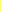 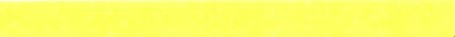 	CELKEM :	6000Cenová specifikace díla :při vyplňování tabulek je nutno vyplnit každou položku ( cena za kus bez DPH ) na řádku č. 79 bude celková cena za všechny naceněné položkyna výpočet je nastavená funkceSERVIS DUBEN 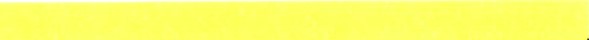 NP Mitsubishi - vnitřní : 13 ksNP Mitsubishi - vnitřní : 17ks	CELKEM : 	12400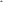 Cenová specifikace díla :při vyplňování tabulek je nutno vyplnit každou položku ( cena za kus bez DPH ) na řádku č. 42 bude celková cena za všechny naceněné položkyna výpočet je nastavená funkceSERVIS DUBEN 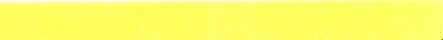 	CELKEM :	6600Cenová specifikace díla :při vyplňování tabulek je nutno vyplnit každou položku ( cena za kus bez DPH ) na řádku č. 111 bude celková cena za všechny naceněné položkyna výpočet je nastavená funkceSERVIS DUBEN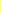 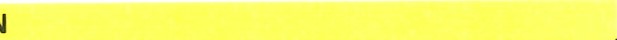 Přízemí : 13ksUMÍSTĚNÍ	l. Patro vnitřní : 19ks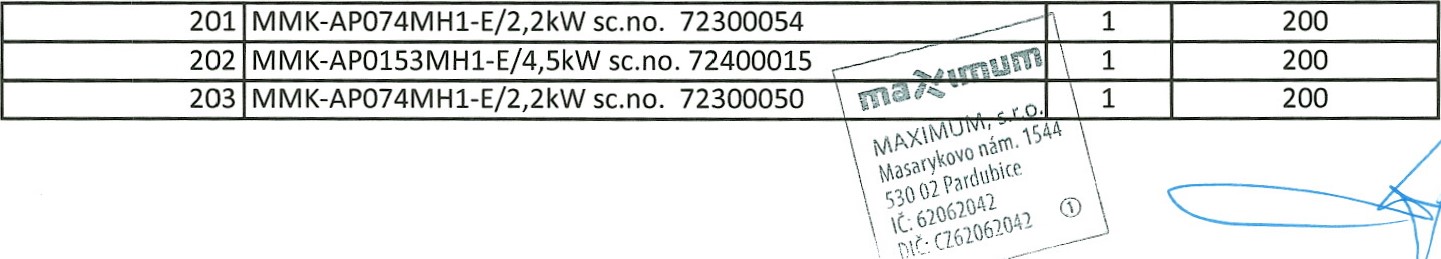 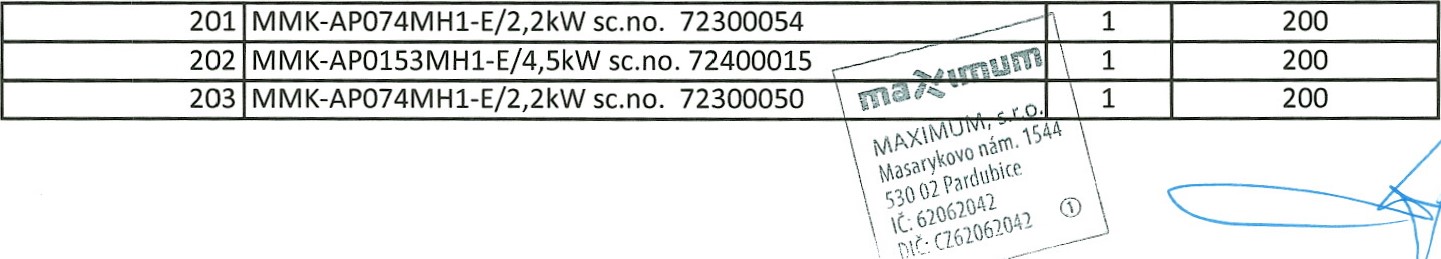 UM(STÉNf	Ill. Patro vn1tFni • 	• 18 .	ks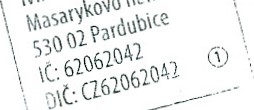 	IV. Patro vnitrni : 6 ks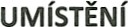 Cena provedení revizní prohlídky F-plynů : 2x	CELKEM :	17150Cenová specifikace díla :při vyplňování tabulek je nutno vyplnit každou položku ( cena za kus bez DPH )na řádku č. 93 bude celková cena za všechny naceněné položky na výpočet je nastavená funkceGorkého 489 venkovní : 8ksCena provedení revizní prohlídky F-plynů : 3xU Divadla 828 venkovní : 16ksCena provedení revizní prohlídky F-plynů : 6x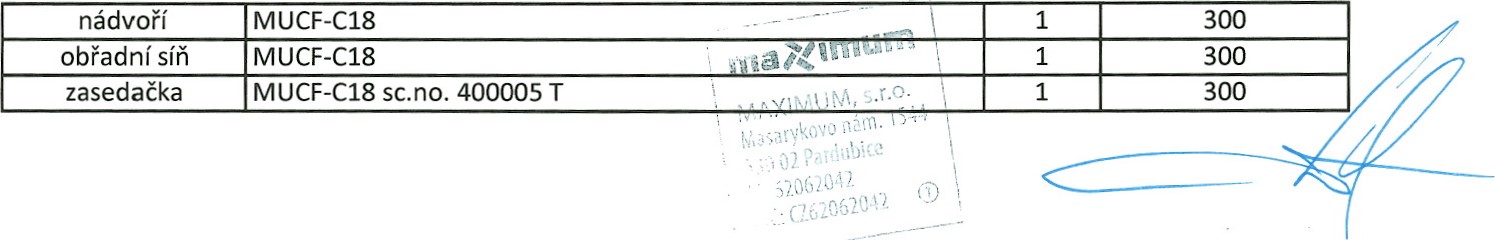 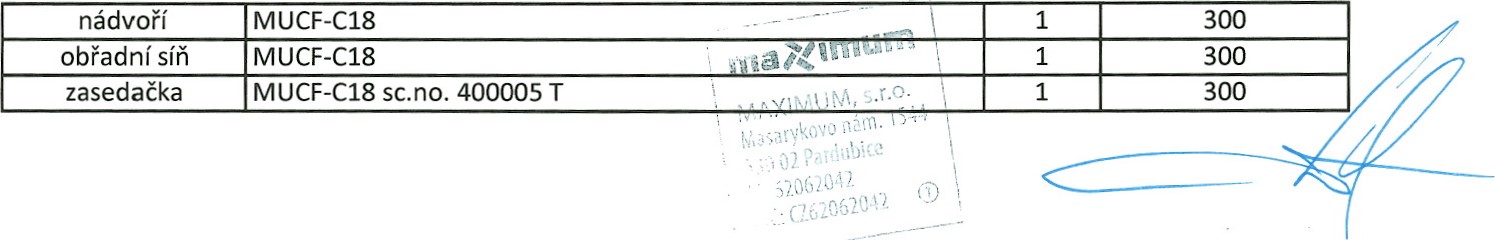 Cena provedení revizní prohlídky F-plynů : 3xŠtrossova 44venkovní : 9 ksCena provedení revizní prohlídky F-plynů : 5x	celkem :	20350Příloha č. 4Krycí list nabídkyNa veřejnou zakázku malého rozsahu„Servis klimatizačních a vzduchotechnických jednotek v budováchMagistrátu města Pardubic"Tabulka ATabulka BTabulka CTabulka D................... dne... 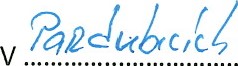 Jméno a podpis oprávněného zástupce uchazečeUMÍSTĚNÍGorkého 489 vnitřní : 30 kspočet ks kscena za kus bezDPHserverMSZSF35VE3 sc.no. 6113568T1200serverMSX-12NVllE1 sc.no. 90010981200vyvol.místnostPKFY 20VBM-E sc.no. 34A025561200G009PKFY P20VBM-E sc.no. 31A097021200G008PKFY P20VBM-E sc.no. 39A060931200GOIOPKFY P15VBM-E sc.no. 32A117341200GOIIPKFY P15VBM-E sc.no. 32A120361200G012PKFY P15VBM-E sc.no. 32A117441200G013PKFY P25VBM-E sc.no. 32A089551200GOIOIPKFY P15VBM-E sc.no. 32A120391200G0102PKFY P15VBM-E sc.no. 32A120451200G0103PKFYP20VBM-E sc.no. 34A024901200G0104PKFY P25VBM-E sc.no. 32A089641200GOIIOPKFY P20VBM-E sc.no. 32A089621200GOIIIPKFY P15VBM-E sc.no. 39A062051200G0112MSX-12NVllE1 sc.no. 90011141200G0113PKFY P25VBM-E sc.no. 32A089581200G0114PKFY P15VBM-E sc.no. 32A120271200G0115PKFY P15VBM-E sc.no. 32A120441200G201PKF P25VBM-E sc.no. 34A025951200G202PKF4 P32VBM-E sc.no. 3YA058781200G203PKF4 P25VBM-E sc.no. 32A0896812006208PKFY P20VBM-E sc.no. 344A25571200G209PKFY P20VBM-E sc.no. 34A025951200G211PKFY P25VBM-E sc.no. 32A089271200G212PKF4 P15VBM-E sc.no. 32A117361200G212MSX-12NVllE1 sc.no. 90011301200G213PKF4 P20VBM-E sc.no. 32A120521200G303MSX-12NVllE1 sc.no. 90011371200G311MSX-12NVllE1 sc.no. 90011211200U Divadla 828UMÍSTĚNÍ	1. NP - vnitřní : 13ksU Divadla 828UMÍSTĚNÍ	1. NP - vnitřní : 13kspočet ks kscena za kus bezDPH101LG MS 09 AH sc.no. AMNH09GD4LO1200102LG MS 09 AH sc.no. AMNH09GD4LO1200103LG MS 09 AH sc.no. AMNH09GD4LO1200104 LG MS 07 AH sc.no. AMNH07GD4LO1200105LG MS 09 AH sc.no. AMNH09GD4LO1200106LG MS 09 AH sc.no. AMNH09GD4LO1200107LG-MC 18AHR sc.no. AMNH18GD8R11200108LG MS 09 AH sc.no. AMNH09GD4LO1200109LG MC 18 AH sc.no. AMNH18GD8R11200110 LG MS 09 AH sc.no. AMNH09GD4LO1200111LG MS 09 AH sc.no. AMNH09GD4LO1200112LG MS 18 AH sc.no. AMNH18GD5LO1200zasedací místnostLG CS 09AQ sc.no. ASNH09GBIUO1200I.NP zvýšené - vnitřní: 4 ksI.NP zvýšené - vnitřní: 4 ks116LG MS 09 AH sc.no. AMNH09GD4LO1200117 LG-MS 12 AH sc.no. AMNH12GD1200118mitsubishi MS2-SF25VE2 sc.no. 500 85511200120mitsubishi MS2-SF15VA sc.no. 500 20401200201 PKFY-P25VBM-E sc.no. 2YA032121200202PKFY-P25VBM-E sc.no. 2XA017421200203PKFY-P25VBM-E sc.no. 21A003831200204PKFY-P25VBM-E sc.no. 2XA017891200205PKFY-P25VBM-E sc.no. 22A012001200206PKFY-P25VBM-E sc.no. 2XA017841200207 PKFY-P25VBM-E sc.no. 2XA017521200208PKFY-P25VBM-E sc.no. 2YA032031200209PKFY-P25VBM-E sc.no. 2YA032311200210 PKFY-P15VBM-E sc.no. 41A215141200211pKFY-P15VBM-E sc.no. 41A215121200212PKFY-P20VBM-E sc.no. 41A201071200213pKFY-P20VBM-E sc.no. AIA202141200301301PKFY-P20VBM-E sc.no. 41A202151200200302302PKFY-P20VBM-E sc.no. 41A201891200200303303PKFY-P25VBM-E sc.no. 41A172751200200304305304305PKFY-P25VBM-E sc.no. 41A17286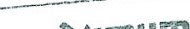 1200200200200PKFY-P20VBM-E sc.no.41A201911306306p KFY-P20VBM-E sc.no. 41A20190MAXIMUM, s.r.o.1200200asa530 02 PardubiceIC: 62062042D!č: (162062042 0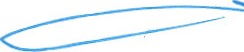 asa530 02 PardubiceIC: 62062042D!č: (162062042 0307PKFY-P25VBM-E sc.no.41A17278PKFY-P25VBM-E sc.no.41A17278PKFY-P25VBM-E sc.no.41A17278PKFY-P25VBM-E sc.no.41A1727811200308PKFY-P25VBM-E sc.no. 41A17070PKFY-P25VBM-E sc.no. 41A17070PKFY-P25VBM-E sc.no. 41A17070PKFY-P25VBM-E sc.no. 41A1707011200309PKFY-P15VBM-E sc.no. 41A21517PKFY-P15VBM-E sc.no. 41A21517PKFY-P15VBM-E sc.no. 41A21517PKFY-P15VBM-E sc.no. 41A2151711200310PKFY-P15VBM-E sc.no. 41A21503PKFY-P15VBM-E sc.no. 41A21503PKFY-P15VBM-E sc.no. 41A21503PKFY-P15VBM-E sc.no. 41A2150311200311PKFY-P20VBM-E sc.no. 41A20188PKFY-P20VBM-E sc.no. 41A20188PKFY-P20VBM-E sc.no. 41A20188PKFY-P20VBM-E sc.no. 41A2018811200312PKFY-P20VBM-E sc.no. 41A20199PKFY-P20VBM-E sc.no. 41A20199PKFY-P20VBM-E sc.no. 41A20199PKFY-P20VBM-E sc.no. 41A2019911200315PKFY-P40VHM-E sc.no. 41A08640PKFY-P40VHM-E sc.no. 41A08640PKFY-P40VHM-E sc.no. 41A08640PKFY-P40VHM-E sc.no. 41A0864011200316PKFY-P15VBM-E sc.no.41A21520PKFY-P15VBM-E sc.no.41A21520PKFY-P15VBM-E sc.no.41A21520PKFY-P15VBM-E sc.no.41A2152011200317PKFY-P40VHM-E sc.no. 42A08655PKFY-P40VHM-E sc.no. 42A08655PKFY-P40VHM-E sc.no. 42A08655PKFY-P40VHM-E sc.no. 42A0865511200318PKFY-P25VBM-E sc.no.41A17078PKFY-P25VBM-E sc.no.41A17078PKFY-P25VBM-E sc.no.41A17078PKFY-P25VBM-E sc.no.41A1707811200320PKFY-P15VBM-E sc.no. 41A21521PKFY-P15VBM-E sc.no. 41A21521PKFY-P15VBM-E sc.no. 41A21521PKFY-P15VBM-E sc.no. 41A21521112004. NP Mitsubishi - vnitrni : 15ks4. NP Mitsubishi - vnitrni : 15ks4. NP Mitsubishi - vnitrni : 15ks4. NP Mitsubishi - vnitrni : 15ks4. NP Mitsubishi - vnitrni : 15ks401PKFY-P25VBM sc.no. 2XA01744PKFY-P25VBM sc.no. 2XA01744PKFY-P25VBM sc.no. 2XA01744PKFY-P25VBM sc.no. 2XA0174411200402PKFY-P25VBM sc.no. 2YA03200PKFY-P25VBM sc.no. 2YA03200PKFY-P25VBM sc.no. 2YA03200PKFY-P25VBM sc.no. 2YA0320011200403PKFY-P25VBM sc.no. 2XA01734PKFY-P25VBM sc.no. 2XA01734PKFY-P25VBM sc.no. 2XA01734PKFY-P25VBM sc.no. 2XA0173411200404PKFY-P25VBM sc.no. 22A03397PKFY-P25VBM sc.no. 22A03397PKFY-P25VBM sc.no. 22A03397PKFY-P25VBM sc.no. 22A0339711200405PKFY-P25VBM sc.no. 22A03394PKFY-P25VBM sc.no. 22A03394PKFY-P25VBM sc.no. 22A03394PKFY-P25VBM sc.no. 22A0339411200406PKFY-P25VBM sc.no. 24A03204PKFY-P25VBM sc.no. 24A03204PKFY-P25VBM sc.no. 24A03204PKFY-P25VBM sc.no. 24A0320411200407PKFY-P32VBM sc.no. 22A00983PKFY-P32VBM sc.no. 22A00983PKFY-P32VBM sc.no. 22A00983PKFY-P32VBM sc.no. 22A0098311200409PKFY-P32VBM sc.no. 22A00995PKFY-P32VBM sc.no. 22A00995PKFY-P32VBM sc.no. 22A00995PKFY-P32VBM sc.no. 22A0099511200410 PKFY-P20VBM sc.no. 2XA01927PKFY-P20VBM sc.no. 2XA01927PKFY-P20VBM sc.no. 2XA01927PKFY-P20VBM sc.no. 2XA0192711200411PKFY-P20VBM sc.no. 21A00288PKFY-P20VBM sc.no. 21A00288PKFY-P20VBM sc.no. 21A00288PKFY-P20VBM sc.no. 21A0028811200413PKFY-P20VBM sc.no. 21A00277PKFY-P20VBM sc.no. 21A00277PKFY-P20VBM sc.no. 21A00277PKFY-P20VBM sc.no. 21A0027711200414PKFY-P20VBM sc.no. 21A00292PKFY-P20VBM sc.no. 21A00292PKFY-P20VBM sc.no. 21A00292PKFY-P20VBM sc.no. 21A0029211200416PKFY-P32VBM sc.no. 22A00989PKFY-P32VBM sc.no. 22A00989PKFY-P32VBM sc.no. 22A00989PKFY-P32VBM sc.no. 22A0098911200417PKFY-P25VBM sc.no. 2YA03208PKFY-P25VBM sc.no. 2YA03208PKFY-P25VBM sc.no. 2YA03208PKFY-P25VBM sc.no. 2YA0320811200418PKFY-P32VBM sc.no. 2XA00996PKFY-P32VBM sc.no. 2XA00996PKFY-P32VBM sc.no. 2XA00996PKFY-P32VBM sc.no. 2XA0099611200UMÍSTĚNÍPernštýnské nám. 1 vnitřní : 33 kspočet kscena za kus bezDPHobřadní síňMCFH-18NV sc.no. 3001046 T1200obřadní síňMCFH-18NV sc.no. 3001017 T1200serverRAV-SM806KRT-E sc.no. 42300781200serverRAV-SM806KRT-E sc.no. 423007621200A-112PKFY-P-20VAM-A sc.no. 4YH12471200A-112PKFY-P-20VAM-A sc.no. 4HY11061200A-112PKFY-P-20VAM-A sc.no. 4HY011181200A-116PKFY-P20VAM-A sc.no. 4YH012651200A-117PKFY-P25VAM-A sc.no. 34H019031200A-117PKFY-P20VAM-A sc.no. 4ZH015301200A-301MSC-A12W sc.no. 4009730T1200A-302MSC-A09YV sc.no. 4019677T1200A-303MSC-A09W 4010159T sc.no. 4010159 T1200A-304MSC-A12W 400739T sc.no. 4009739 T1200A-310MSC-A09W sc.no. 4019675T1200A-311MSC-A12W sc.no. 4009758T1200A-312MSC-A12W sc.no. 4009751T1200zasedací místnost - 2NPMCFH-A18WV 4004353T1200zasedací místnost - 3NP 'I D”MSC-A09WV sc.no. 303645T1200C-201PKFY-P32VGM-A sc.no. 41GO1200C-202PKFY-P32VGM-A sc.no. 41G011851200C-203PKFY-P32VGM-A sc.no. 41G0012971200C-203aPKFY-P32VGM-A sc.no. 75A006821200C-301PKFY-P32VGM-A sc.no. 41G012151200C-302PKFY-P32VGM-A sc.no. 41G012961200C-303PKFY-P32VGM-A sc.no. 41G013001200C-303APKFY-P32VGM-A sc.no. 41G0121211200200D-304MSC-A12WV sc.no.200D-307MSC-A09WV sc.no. 3017581T1200D-307MSC-A12WV sc.no. 3045428T1200D-308MSC-A09WV sc.no. 3025094T1200D-309MSC-A09WV seno. 3017507T1200D-310MSC-A09WV sc.no. 3017567 T1200Štrossova 44UMÍSTĚNÍ KJ	suterén : 2ksŠtrossova 44UMÍSTĚNÍ KJ	suterén : 2kspočet kscena za kus bezDPHsuterén (S15)VZT Atrea Duplex 24011700suterén (SI 1)VZT Atrea Duplex 50001700nní ústředna (016)MSZ-SF25VE1200001MMl<-AP0057HP-E - 1,7 kW sc.no. 823000311200002MMC-AP0244H-E - 7 kW sc.no. 106300281200003MMK-AP0127HP-E - 3,2 kW sc.no. 822002381200004MMl<-AP0077HP-E - 2,2 kW sc.no. 821000111200005MMl<-AP0097HP-E - 2,8 kW sc.no. 822001841200006MMK-AP0097HP-E - 2,8 kW sc.no. 822001801200007MMK-AP0097HP-E - 2,8 kW sc.no. 822001761200011MMC-AP0244H-E - 7 kW sc.no. 106300271200013MMl<-AP0097HP-E - 2,8 kW sc.no. 822001871200019MMK-AP0097HP-E - 2,8 kW sc.no. 822001751200020MMl<-AP0097HP-E - 2,8 kW sc.no. 822001701200021MMK-AP0097HP-E - 2,8 kW sc.no. 822001831200101PKFY-P20 sc.no. 4ZA109361200102PKFY-P40 sc.no. 46A005351200102MMK-AP0183MH1-E/5,6kW sc.no. 632000101200103PKFY-P20 sc.no. 4ZA109251200104 PKFY-P20 sc.no. 4ZA109041200105PKFY-P20 sc.no. 4ZA108541200106PKFY-P20 sc.no. 4ZA109191200107sc.no. 72300020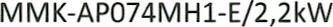 1200108MMK-AP054MHP1-E/1,7kW sc.no. 724000691200109sc.no. 72300308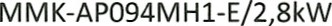 1200110 MMK-AP074MH1-E/2,2kW sc.no. 723004711200111MMK-AP074MH1-E/2,2kW sc.no. 723000241200112MMK-AP0074MH1-E/2,2kw sc.no. 72300221200113MMK-AP0074MH1-E/2,2kw sc.no. 72300231200114MMK-AP054MHP1-E/1,7kW sc.no. 724000811200118MMK-AP054MHP1-E/1,7kW sc.no. 724000821200119 PKFY-P20 sc.no. 4ZA100311200120MMK-AP054MHP1-E/1,7kW sc.no. 724000731200121MS-09 LV1200MMK-AP074MH1-E/2,2kW sc.no. 723000561200205MMK-AP074MH1-E/2,2kW sc.no. 723000181200206MMK-AP074MH1-E/2,2kW sc.no. 723000251200207MMK-AP074MH1-E/2,2kW sc.no. 723000551200208MMK-AP074MH1-E/2,2kW sc.no. 723000571200209 MMK-AP094MH1-E/2,8kW sc.no. 723001891200210MMK-AP054MHP1-E/1,7kW sc.no. 724000421200211MMK-AP074MH1-E/2,2kW sc.no. 723000191200212MMK-AP074MH1-E/2,2kW sc.no. 721003441200213MMK-AP074MH1-E/2,2kW sc.no. 723000641200214MMK-AP074MH1-E/2,2kW sc.no. 721004561200218MMK-AP054MHP1-E/1,7kW sc.no. 724000801200219MMK-AP074MH1-E/2,2kW sc.no. 721003521200220MMK-AP054MHP1-E/1,7kW sc.no. 724000431200221MMK-AP054MHP1-E/1,7kW sc.no. 724000761200222MMK-AP054MHP1-E/1,7kW sc.no. 724000781200301 PKFY-P20VBM-Esc.no.66A317241200302PKFY-P20VBM-Esc.no.68A316541200303PKFY-P20VBM-Esc.no.68A012551200304 PKFY-P25VBM-Esc.no.66A28201200305PKFY-P20VBM-Esc.no.68A012581200306PKFY-P20VBM-Esc.no.67A000431200307 PKFY-P20VBM-Esc.no.67A000231200308PKFY-P20VBM-Esc.no.67A000021200309PKFY-P20VBM-Esc.no.66A282471200311PKFY-P20VBM-Esc.no.68A317161200312PKFY-P20VBM-Esc.no.68A011101200313PKFY-P20VBM-Esc.no.66A317341200314PKFY-P20VBM-Esc.no.68A012561200318 PKFY-P15VBM-Esc.no.68A006091200319PKFY-P20VBM-Esc.no. 67A00325sc.no. 67A003251200320 PKFY-P15VBM-Esc.no. 68A00589sc.no. 68A005891200321 PKFY-P15VBM-Esc.no. 68A00608sc.no. 68A006081200322PKFY-P15VBM-Esc.no. 68A00590sc.no. 68A005901200405405MSX-09NV11200200406406MSX-09NV sc.no. 800091011200200410 410 MSX-09NV sc.no. 800002711200200411411MSX-12NV sc.no. 800034711200200412412MSX-09NV sc.no. 800008011200200413413MSX-12NV sc.no. 800029311200200venkovni : 9 ksvenkovni : 9 ksvenkovni : 9 ksbalk6nbalk6nMl-J-09 LV11200200strechastrechaMUX-24NV11200200strechastrechaMUX-18NV11200200dvürdvürPUHY-P125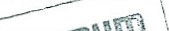 11200200dvürdvürMUZ-SF25VE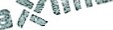 11200200dvürdvürTOSHIBA VRF MMY-MAP1206HT8P-E sc.no 8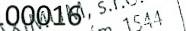 11200200dvůr TOSHIBA VRF MMY-MAP0806HT8P-E sc.no. 62900043TOSHIBA VRF MMY-MAP0806HT8P-E sc.no. 62900043TOSHIBA VRF MMY-MAP0806HT8P-E sc.no. 62900043TOSHIBA VRF MMY-MAP0806HT8P-E sc.no. 6290004311200200dvůr TOSHIBA VRF MMY-MAP1206HT8P-E sc.no. 72200052TOSHIBA VRF MMY-MAP1206HT8P-E sc.no. 72200052TOSHIBA VRF MMY-MAP1206HT8P-E sc.no. 72200052TOSHIBA VRF MMY-MAP1206HT8P-E sc.no. 7220005211200200dvůr PUHY-P300YKB-A1 sc.no. 67P01222PUHY-P300YKB-A1 sc.no. 67P01222PUHY-P300YKB-A1 sc.no. 67P01222PUHY-P300YKB-A1 sc.no. 67P0122211200200revizní knihaTOSHIBA VRF MMY-MAP1206HT8P-E sc.no. 821000161350revizní knihaTOSHIBA VRF MMY-MAP1206HT8P-E sc.no. 722000521350SERVIS ŘÍJENpočet kscena za kus bezDPHstřechaPUMYP140YHBM sc.no. 39U023281300střechaPUMYP140YHBM sc.no. 391-1023301300střechaPUMYP140YHBM sc.no. 39U023291300dvůr (nad stříškou)MUZSF35VE sc.no. 43U049561300střechaMUCF-13NVE4 sc.no. 1000604T1300střechaMUCF-13NVE4 sc.no. 1000600T1300I.NP terasa Č.d.114MUX-25TVE1 sc.no. 2000097T1300I.NP terasa č.d.114MUZ-SF35VE sc.no. 7023493T1300revizní knihaPUMYP140YHBM sc.no. 39U023281300revizní knihaPUMYP140YHBM sc.no. 39U023301300revizní knihaPUMYP140YHBM sc.no. 39U023291300balkonMitsubishi PUHY P350YJM-A sc.no. 43W072681300balkonMitsubishi PUHY P350YJM-A sc.no. 27W036361300balkonMitsubishi PUHY P200YJM-A sc.no. 21W041131300balkón k divadluMitsubishi MXZ-5D102VA sc.no. 43U049561300balkón k divadluPanasonic CUPW180KE sc.no. 0787907546R1300balkón k divadluPanasonic CUPW180KE sc.no. 0787907553R1300na zdiLG FM 57 AH U33 (A9UW548FA3)1300na zdiLG FM 57 AH U33 (A9UW548FA3)1300na zdiLG S18AQU1300na zdiLF FM19AH sc.no. A3UW186FAO1300na zdiDaikin 4MK90AYVMV sc.no. 62012851300na zdiDaikin 4MK90AYVMV sc.no. 62007021300na zdi - ze stranyToschiba RASIOBAVE sc.no. 62604441300na zdi - ze stranyToschiba RASIOBAVE sc.no. 6260444331300kolárnaToschiba RASIOUAES sc.no. 224000801300kolárnaToschiba RAS4M27GACVE sc.no. 901N00121300revizní knihaLG FM 57 AH U33 (A9UW548FA3)1300revizní knihaLG FM 57 AH U33 (A9UW548FA3)1300revizní knihaMitsubishi PUHY P350YJM-A sc.no. 43W072681300revizní knihaMitsubishi PUHY P200YJM-A seno. 21W041131300revizní knihaMitsubishi PUHY P350YJM-A sc.no. 27W036361300revizní knihaMitsubishi MXZ-5D102VA sc.no. 43U049561300půdaMUX-A261300půdaMUX-A261300střechaMUX-A261300střechaMUX-AXY1300organizační (Mázhaus)PUHY-250YMF-C1300dvůr radnicePU-P140 YHA sc.no. 9A000691300malý dvorekPUMY-P125 VMA sc.no. 39H001431300malý dvorekRAV-SP804ATP-E sc.no. 422003291300malý dvorekRAV-SP804ATP-E sc.no. 422003231300revizní knihaPUHY-250YMF-C1350revizní knihaPU-P140 YHA sc.no. 9A000691350revizní knihaPUMY-P125 VMA sc.no. 39H001431350suterén (S15)VZT Atrea Duplex 24011700suterén (SI 1)VZT Atrea Duplex 50001700telefonní ústředna (016)MSZ-SF25VE1200balkónMU-09 LV1300střechaMUX-24NV1300střechaMUX-18NV1300dvůrPUHY-P1251300dvůrMUZ-SF25VE1300dvůrTOSHIBA VRF MMY-MAP1206HT8P-E sc.no. 821000161300dvůrTOSHIBA VRF MMY-MAP0806HT8P-E sc.no. 629000431300dvůrTOSHIBA VRF MMY-MAP1206HT8P-E sc.no. 722000521300dvůrPUHY-P300YKB-A1 sc.no. 67P012221300revizní knihaPUHY-P1251300revizní knihaPUHY-P300YKB-A1 sc.no. 67P012221300revizní knihaTOSHIBA VRF MMY-MAP1206HT8P-E sc.no. 821000161300revizní knihaTOSHIBA VRF MMY-MAP1206HT8P-E sc.no. 722000521300revizní knihaTOSHIBA VRF MMY-MAP0806HT8P-E sc.no. 629000431300Údaje o uchazečiObchodní firma, nebo název(jméno a příjmení, jedná-li se o fyzickou osobu)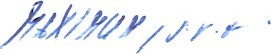 Sídlo(jedná-li se o právnickou osobu)Místo podnikání, popř. místo trvalého pobytu(Jedná-li se o fyzickou osobu)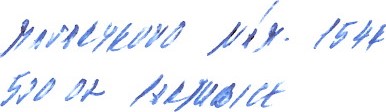 Právní formas.r.o.IČO62062042DIČ   62062042Bankovní spojení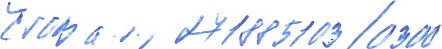 Telefon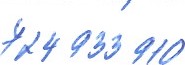 E-mail pro komunikaci v tomto řízení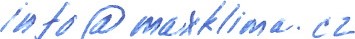 Kontaktní osoba pro jednání ve věci nabídky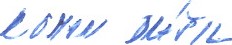 Nabídková cena- SERVIS DUBENNabídková cena za všechny klimatizační jednotky(Pernštýnské nám. č.p. 1,3,117, Štrossova č.p. 44,Gorkého č.p. 489, U Divadla č.p. 828 bez DPH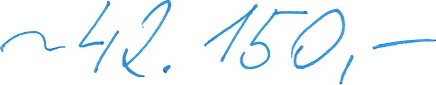 KčDPH21%Nabídková cena za všechny klimatizační jednotky(Pernštýnské nám. č.p. 1,3, 117, Štrossova Č.p. 44,Gorkého č.p. 489, U Divadla č.p. 828 vč. DPH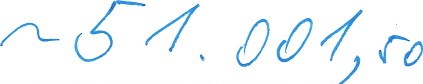 KčNabídková cena- SERVIS ŘÍJENNabídková cena za všechny klimatizační jednotky(Pernštýnské nám. č.p. 1,3,117, Štrossova č,p, 44,Gorkého č.p. 489, U Divadla č.p. 828 bez DPH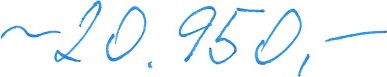 KčDPH21%Nabídková cena za všechny klimatizační jednotky(Pernštýnské nám. č.p. 1,3,117, Štrossova č.p. 44,Gorkého č.p. 489, U Divadla č.p. 828 vč. DPH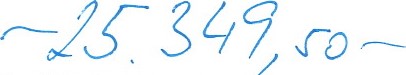 KčMAXIMUM, s.r.o.Masarykovo nám. 1544530 02 PardubiceIC: 62062042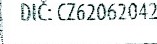 Nabídková cena celkem ( Tabulka A + B )Nabídková cena za všechny klimatizační jednotky(Pernštýnské nám. č.p. 1,3,117, Štrossova č.p. 44,Gorkého č.p. 489, U Divadla č.p. 828 bez DPH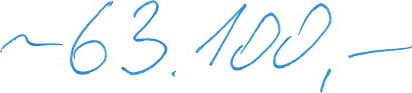 KčDPH21%Nabídková cena za všechny klimatizační jednotky(Pernštýnské nám. č.p. 1,3,117, Štrossova č.p. 44,Gorkého č.p. 489, U Divadla č.p. 828 vč. DPH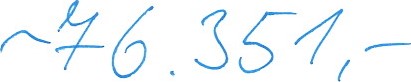 KčHodinová sazba za opravy (mimozáruční, pozáruční) vč. dopravyHodinová sazba za opravy (mimozáruční, pozáruční) vč. dopravybez DPH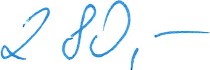 Kč/hod.DPH21%vč. DPH338,80Kč/hod.